TrainingsplanLauf dein Alter • Trainingseinheit 1: Wer kann sein eigenes Alter in Minuten durchgängig laufen? Variationen: Laufalter etwas älterer Geschwister nutzen. Zeitschätzläufe • Trainingseinheit 2: Mehrmals z.B. 90 Sekunden (Laufzeiten variieren) querfeldein und zurück. Wer läuft am genausten die vorgegebene Laufzeit?Trimm-Dich-Pfad • Trainingseinheit 3: Abwechselnd 2 Minuten laufen und Bewegungsaufgaben lösen: 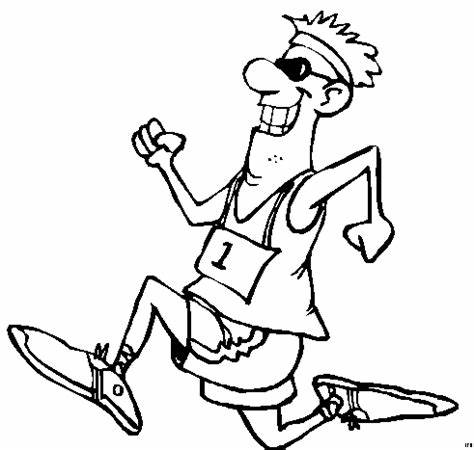 o 10 x Hampelmann o 10 x Froschhüpfero 5 m vorwärts/rückwärts balancieren o 10 x Liegestütz (Hände auf Baumstamm) o 10 Sekunden Kniehebelauf auf der Stelle o 10 Zielwürfe mit Stöcken/Tannenzapfen auf Baum o 30 Sekunden einbeinig stehen (links und rechts)